PROGRAMMA DI LINGUA E CULTURA LATINA SVOLTOCLASSE 2^    SEZ. G   a. s.   2021/2022DOCENTE: prof.ssa Pasqualina MaffiniLibro di testo: N. Flocchini, P. G. Bacci, A. Flocchini, Latina arbor, Sansoni per la scuola, vol. 1 *comprensive delle ore di esercitazione, laboratorio e verificheBologna, lì 4 giugno 2022	FIRMA DEL DOCENTE                                                                         Pasqualina Maffini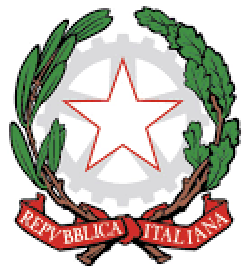 LICEO SCIENTIFICO STATALE “E.FERMI”Via Mazzini 172/2 – 40139 Bologna (BOTelefono: 051-4298511 - Codice Fiscale: 80074870371 – C.U.U. UFEC0BPEO: bops02000d@istruzione.it               PEC: bops02000d@pec.istruzione.itWeb-Site: www.liceofermibo.edu.it1- Nucleo fondante   Ripasso delle strutture del primo anno1- Nucleo fondante   Ripasso delle strutture del primo annoArgomenti svolti in relazione al nucleo sopraccitato * Ore dedicate ad ogni argomentoRipasso delle seguenti strutture grammaticali: indicativo attivo e passivo delle 4 coniugazioni regolari e del verbo SUM – possum, volo, nolo, malo – is, ea, id – pronomi personali EO, TU, NOS, VOS, IS - qui, quae, quod – grado comparativo e superlativo dell’aggettivo – temporali – causali - metodo di traduzione   152- Nucleo fondante    Il verbo2- Nucleo fondante    Il verboArgomenti svolti in relazione al nucleo sopraccitato* Ore dedicate ad ogni argomentoEO e i suoi composti   10FEROInfinito attivo e passivoDeponentiCongiuntivoParticipio presente e perfetto 3- Nucleo fondante   Subordinate3- Nucleo fondante   SubordinateArgomenti svolti in relazione al nucleo sopraccitato*Ore dedicate ad ogni argomentoInfinitive   20FinaliCompletive volitiveConsecutiveNarrative Dichiarativa al congiuntivo4- Nucleo fondante     I pronomi4- Nucleo fondante     I pronomiArgomenti svolti in relazione al nucleo sopraccitato*Ore dedicate ad ogni argomentoHIC, ISTE, ILLE   10IS, IDEM, IPSE5- Nucleo fondante     Laboratorio di traduzione5- Nucleo fondante     Laboratorio di traduzioneArgomenti svolti in relazione al nucleo sopraccitato*Ore dedicate ad ogni argomentoEsercitazioni in classe in preparazione alle verifiche, recupero, consolidamento.   15